Opening Remarks:  I just got back from opening my parent’s cabin.  This season is starting out absolutely fantastic.  Surprisingly, a few of us have even jumped in for a swim.  I look forward to seeing everyone soon.  Calendar:Jun 18: DLA Mtg 1000 (Hiawatha)Jul 9: Annual DLA 4:30 (DR Town Hall)Aug 6: Deer Lake Frolic 4:30Sep 3: Spaghetti Feed (Hiawatha)Jun 10 & Sept 9: County Road CleanupDLA Golf Scramble for 2016 (3rd Tuesday/Month)June 21st  – 1 PM – Blueberry Golf Course – Dinner at Cedar Creek GrilleJuly 19th  – 2:30 PM – Sugar Hills Golf Course – Dinner at Otis’s GrillAugust 16th – 1 PM – Eagle Ridge Golf Course – Dinner at Cedar Creek GrilleSeptember 13th – 2:30 PM – Pokegama Golf Course – Dinner at Pokegama Grill  All DLA members are welcome! If interested in attending you must call or email your desire to join us at least one week ahead of the play date.   Call or email either: Trish Bogenrief 326-3824 tjbogie@paulbunyan.net  or Gerry Ratzlaff 246-9652 joanandger@aol.com Bear Island Clean-up 2016 ScheduleJune 3rd  July 8thAugust 5thSeptember 2nd     Bear Island was donated to the State of MN by the DLA, who purchased it with donations from lake residents and took advantage of a State matching funds program to protect it and make it available for all to enjoy. If the weather is bad then we go the next day.  You can call Bob Baker at 999-5823 to see if it is still planned or just arrive at 9 AM on the schedule day by the DNR sign. Bring gloves, wear long pants and bring equipment (chain saw, clippers, loppers, small saw and/or garbage bag.  We hope to see you!!DLA “Deer Readers” Book Club ’16 June 28: Hosseini, Khaled, AND THE MOUNTAINS ECHOED, hosted and led by Don and Ellen ArderyJuly 26: Larson, Erik, DEAD WAKE: THE CROSSING OF THE LUSITANIA, hosted and led by Dick and Joyce EricksonAugust 30: Aslan, Reza, THE ZEALOT, hosted and led by Alice and David Stark      Sept 13: Conrad, Joseph, HEART OF DARKNESS, hosted and led by Glenda and Tom KleinkaufAll sessions begin at 4:30 pm with dinner at a local restaurant afterward.  If interested, please call Coordinator: Dave Johnson.  We ask that you RSVP mailto:johnsond@umn.eduif you plan to join us.Road Cleanup:June 10 & Sept 9  We will gather in the parking lot of the Baptist Church at 9:30 am. When we're  done we come back to our cabin for coffee and snacks. Please call Kerry or Barb Glader if you are able to join us!      218-246-8397 or 320-761-0195Are You a Member of the DLA?:Have you joined or re-up’d your DLA membership? Please see the link below for details.  Key Links:DLA Website: http://deerlakeassociation.orgClick on the link:DLA Mission StatementDLA BYLAWSJoin the DLAFacebook: “Deer Lake Association”   Simply request to become a member of the ‘Closed Group’ or have someone invite you directly.  It is a fun way to share information as well as pictures.Twitter: @BeautifulDeerLKCreative EndeavorsCE will meet every two weeks this summer beginning June14th at the home of Elise Widen at 36085 Cty. Rd. 19. We enjoy craft projects; painting, sewing, jewelry making etc.  We welcome new participants who are residents of Deer Lake.If you have questions or want to learn more about our group call Lovelle Meester at 612-240-2175 or Carolyn Ludwig at 218-246-8891.  Elise Widen  218-246-2708.FirewiseThe Itasca County Firewise program encourages property owners to clear brush and downed trees and limbs around their homes, cabins, and driveways to prevent the spread of fire and enable firetruck access.  You or a hired hand clear and stack the brush near at the end of your driveway or near a road.  The brush is then picked up and taken away by the Firewise program.  For free.  The brush collected is put to good use as garden chips, bio-fuel or for other uses.  You must abide by the rules and fill out a form to participate.  The sign-up deadline is Mon July 11.  Pick-up is sometime between July 18-21.  Here's what to do and how to get registered:  http://deerlakeassociation.org/index.cfm?pageid=11054Brushing ServiceThe Itasca Firewise program is offering the services of 5 strong, healthy, young men and women from ICC to help with trimming trees, removing brush, stacking brush piles, and other similar tasks in preparation for the July 18-21st Firewise pickup. These forestry students are doing this work for educational credits. They will work for 4 hour shifts at each residence.  There is no cost to this service.  Reservations are required, asap.  To reserve, contact Diana Lieffring at diana_lieffring@deerlakeassn.net or call her at 218-327-5332Beautiful Deer Lake: A Property Owner’s Handbook  Did you receive a copy?  If not please go to the link on page one.  An electronic version is on the front page of our DLA web site.    The handbook contains crucial information the DLA wants all property owners to understand --- about what each of us can do to maintain and improve water quality.  Initiatives include AIS, buffer strips, septic care, and shoreline erosion.Deer Lake Frolic TicketsNeighborhood Communicators will be selling (Aug 6) Frolic tickets again this year.  As always it will be a great time with some outstanding food and tremendous company!  Not to mention, there will be some awesome Deer Lake items for sale.  They make really nice Christmas gifts.Quote:People don't want to go to the dump and have a picnic, they want to go out to a beautiful place and enjoy their day. And so I think our job is to try to take the environment, take what the good Lord has given us, and expand upon it or enhance it, without destroying it. Jack Nicklaus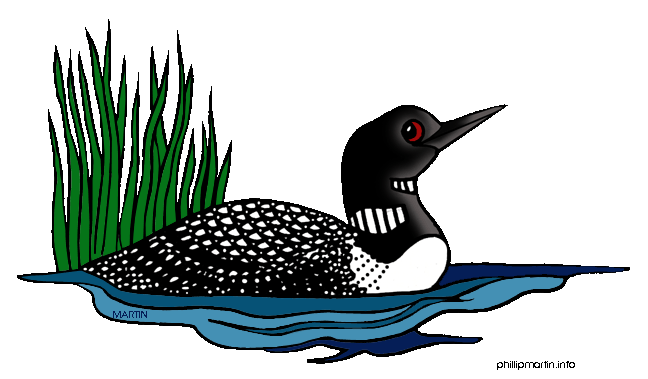 